"Безопасные выходные"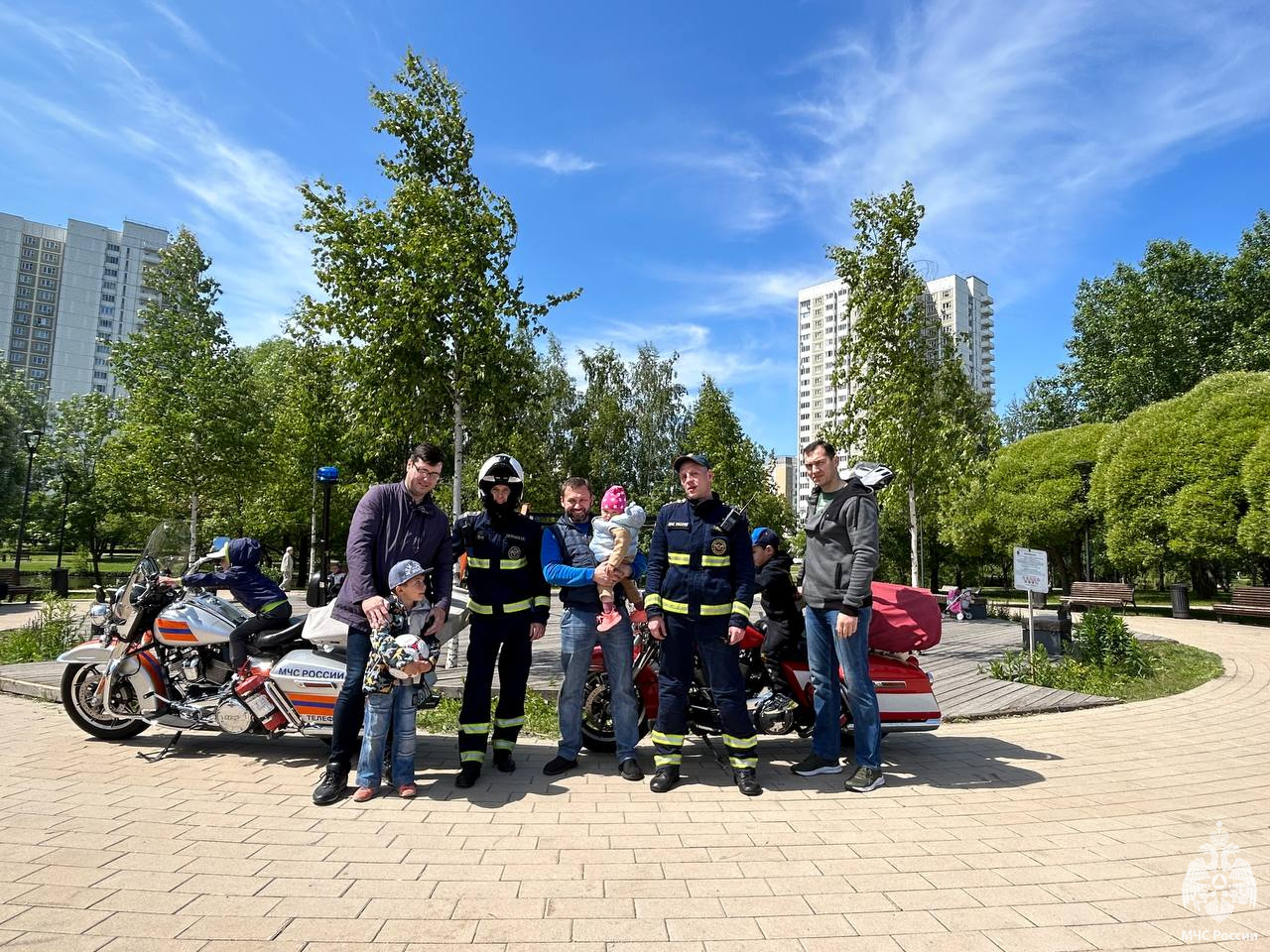 12 июня День России! Благодаря отличной погоде, большое количество людей проводит свои выходные в зонах отдыха всей семьей. 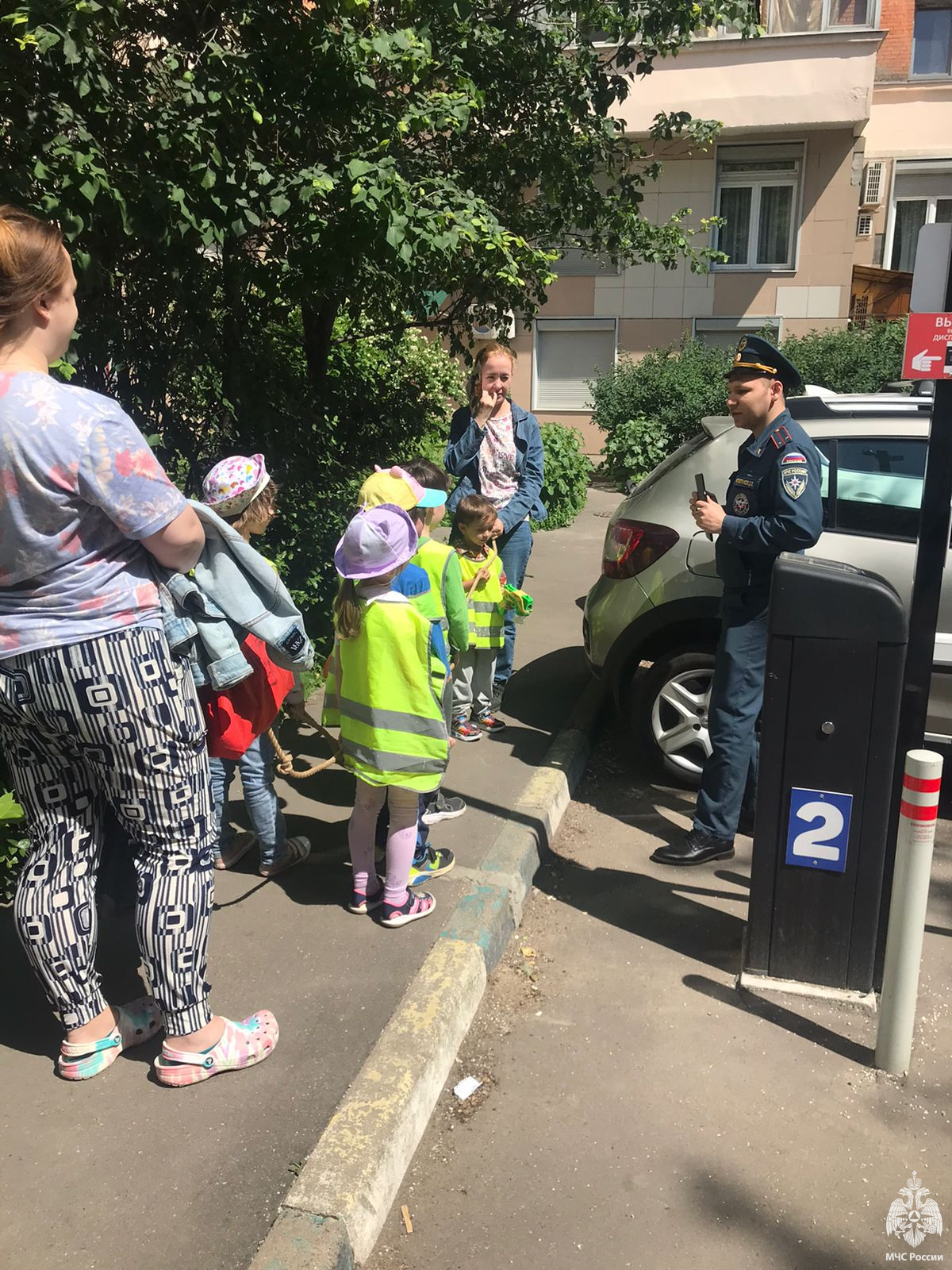 Обеспечение безопасного отдыха наших граждан - прямая обязанность сотрудников МЧС. Поэтому, инспекторский состав ЮЗАО ГУ МЧС России по г. Москве, в усиленном режиме проводит рейды по парковым зонам, водоемам и прибрежным зонам на территории нашего округа. 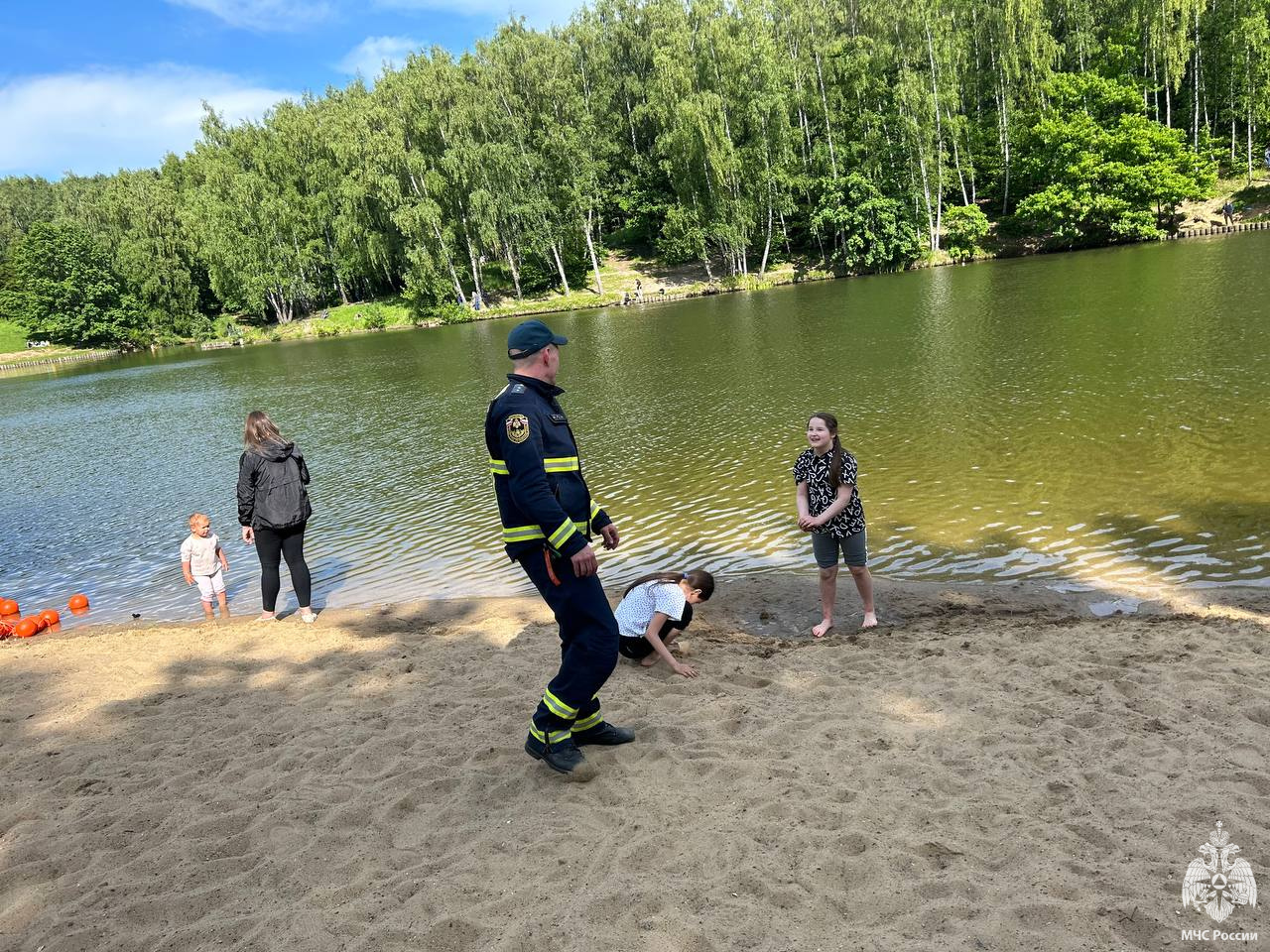 В рамках постоянной акции МЧС "Безопасные выходные", сотрудники проводят беседы с отдыхающими, рассказывают нормы и правила поведения, которые помогут обезопасить себя и близких от беды, и раздают наглядную агитацию.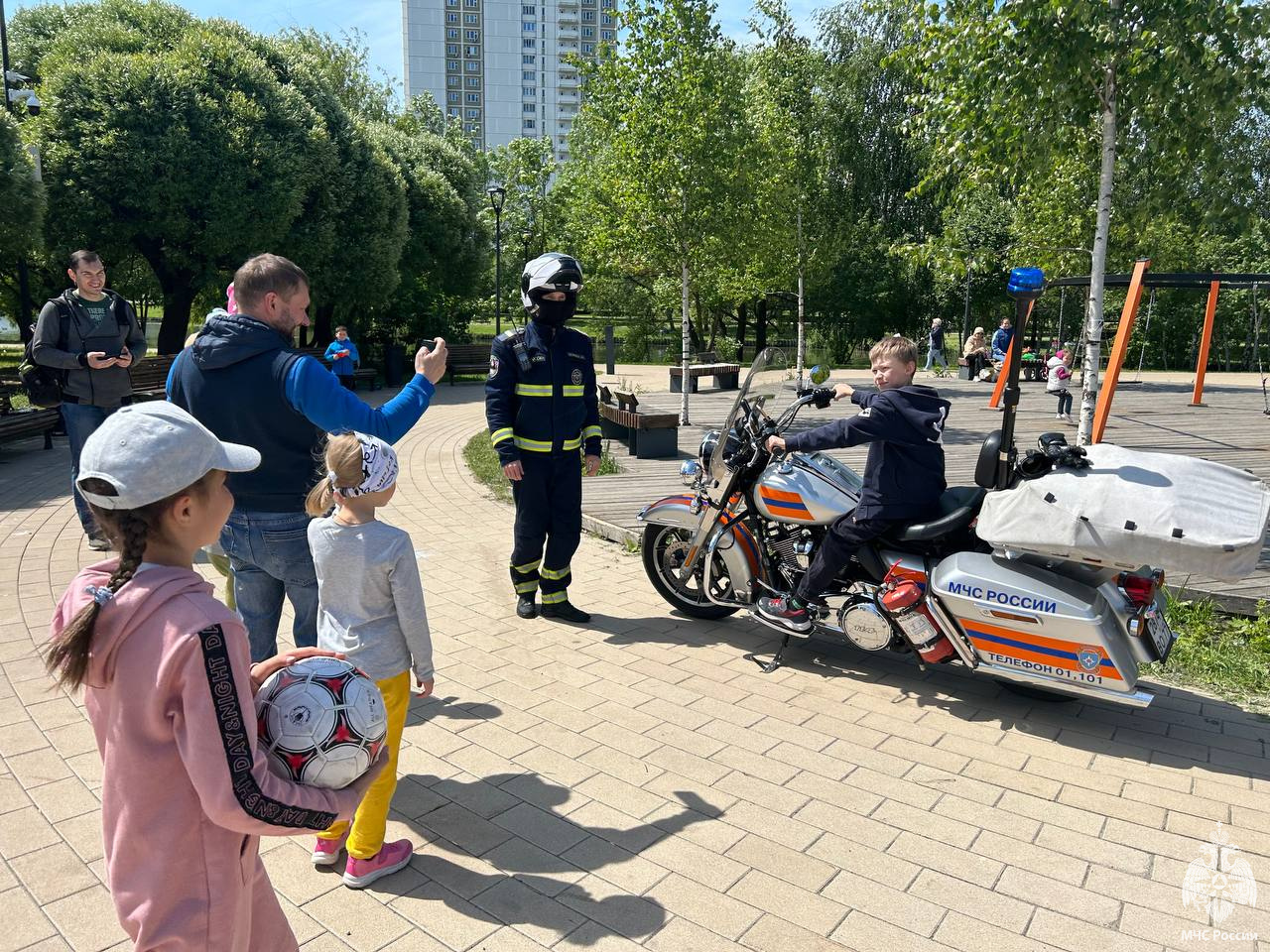 Особое внимание уделяется работе с детьми и разъяснению правил безопасности на воде.«Никогда не ходите купаться без взрослых», - строго говорят детям старшие инструкторы мотогруппы экстренного реагирования 123 пожарно-спасательной части, Артем Овсянников и Александр Гурьев. 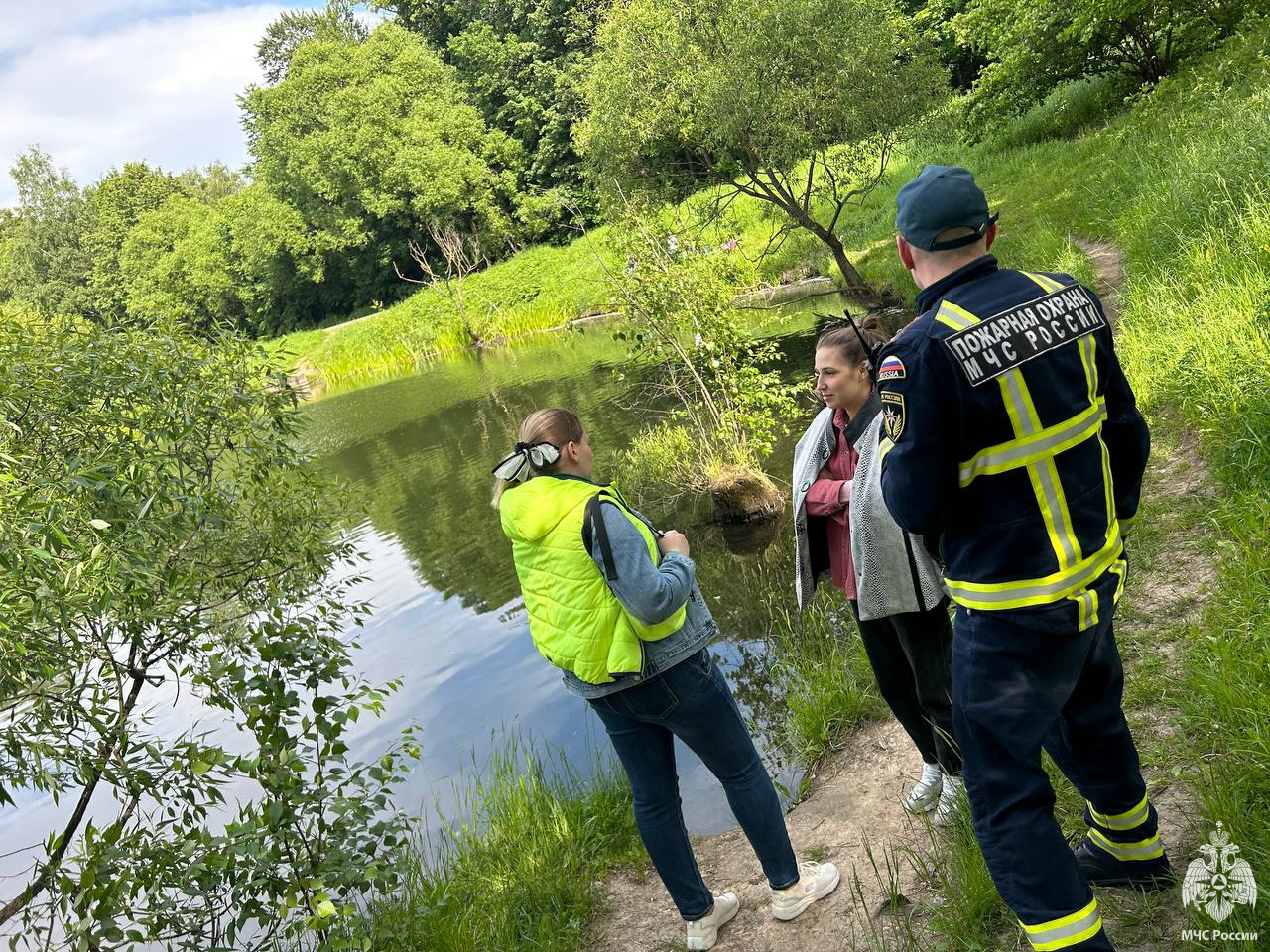 Взрослым напоминают о том, что нужно очень внимательно следить за детьми у водоемов и не оставлять их без присмотра, так как нескольких секунд хватит на то, чтобы ребенок попал в беду.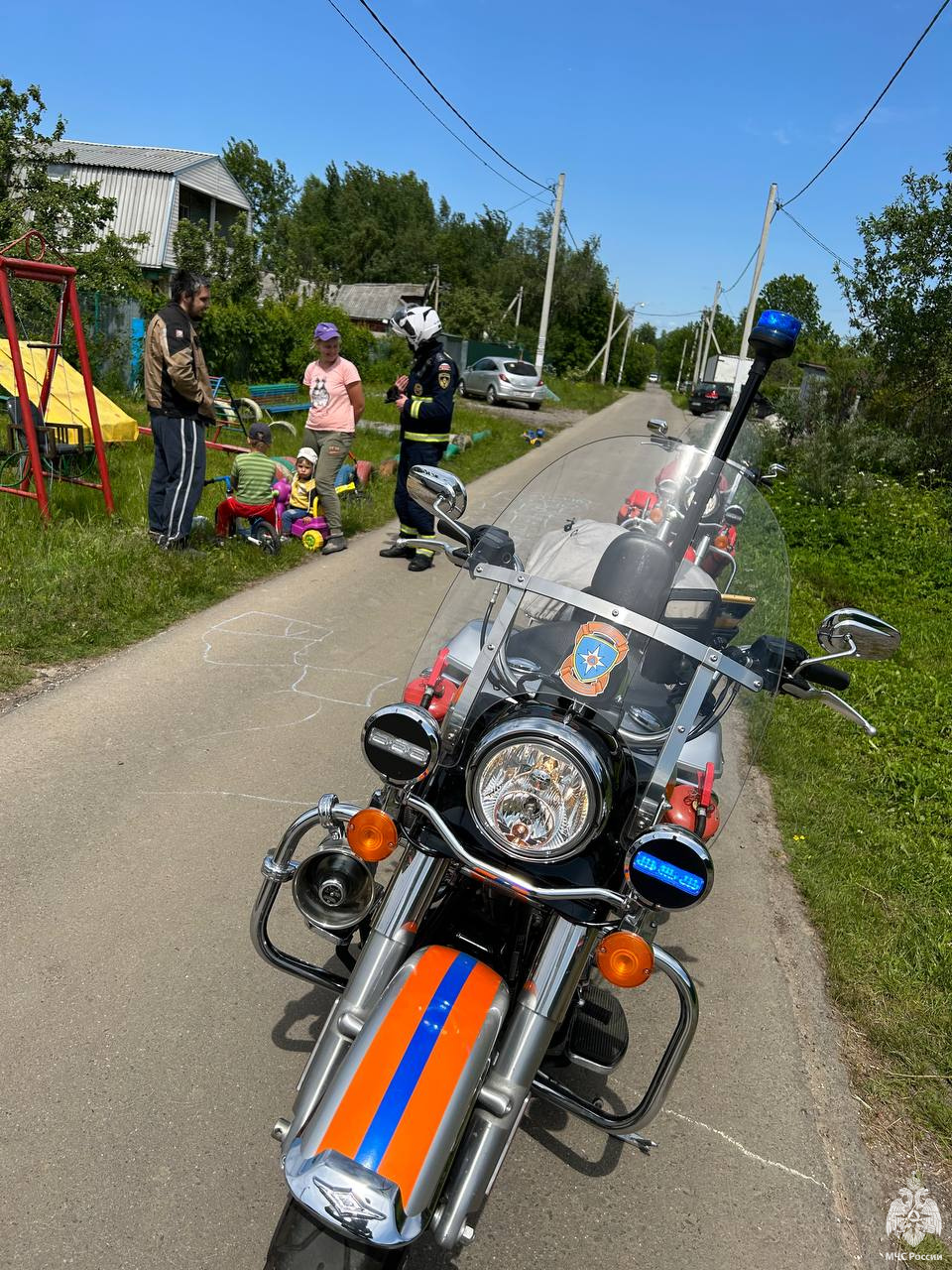 Помните! Нужно быть предельно внимательными и осторожными при обращении с открытым источником огня! Выжигание сухой растительности, разведение костров, сжигание отходов и тары на территории города Москвы - запрещено!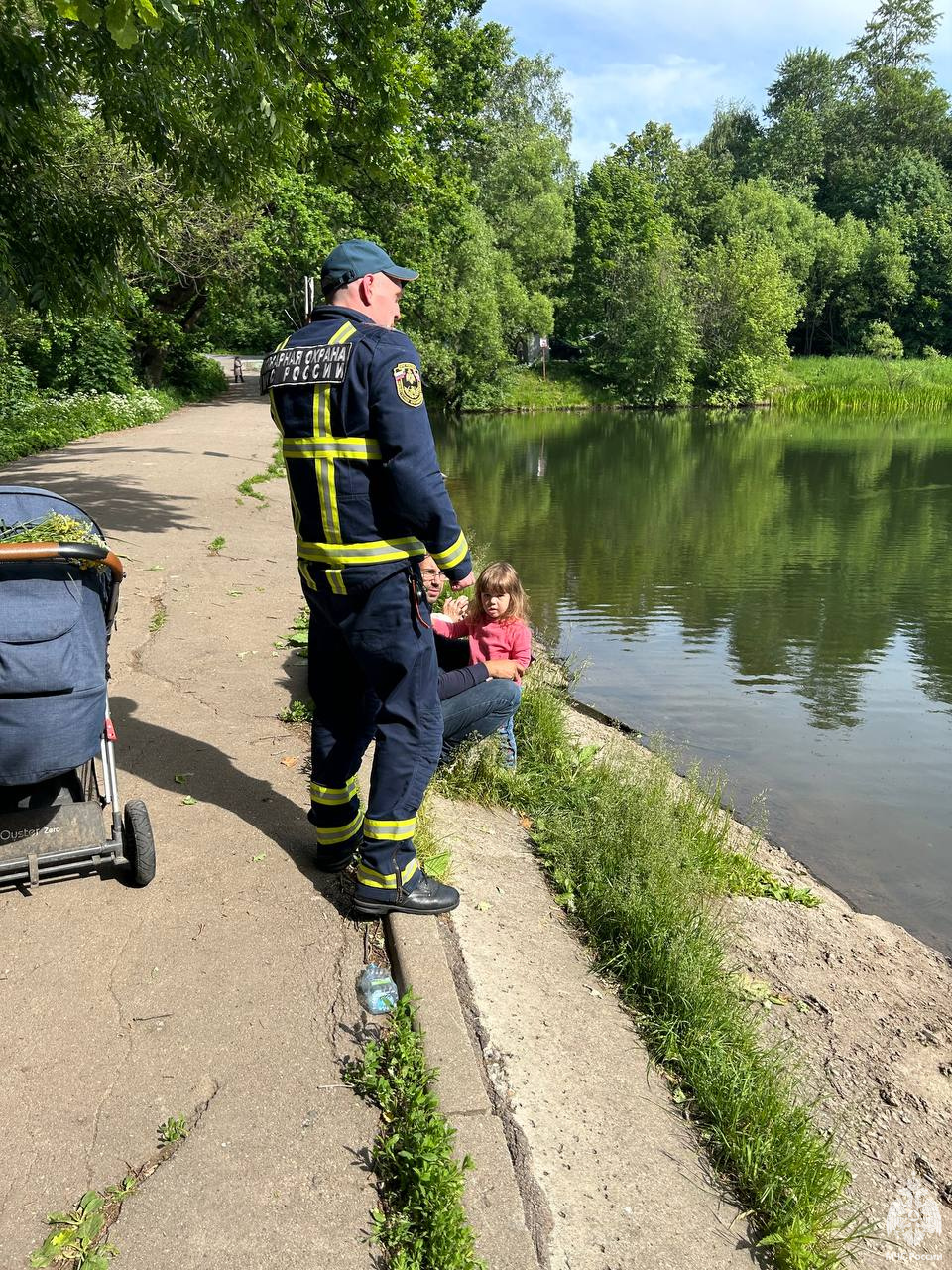 В случае возникновения пожара – не теряйтесь и не паникуйте, звоните по телефону пожарной охраны – 101 или 01.